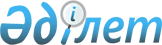 Қазақстан Республикасы Бiлiм және ғылым министрлігінiң "12 жылдық бiлiм беру проблемалары республикалық ғылыми-практикалық орталығы" республикалық мемлекеттiк қазыналық кәсiпорнын құру туралыҚазақстан Республикасы Үкіметінің қаулысы 2002 жылғы 27 шілде N 839.

      Қазақстан Республикасы Президентiнiң "Мемлекеттiк кәсiпорын туралы" 1995 жылғы 19 маусымдағы N 2335 заң күшi бар  Жарлығына сәйкес және Қазақстан Республикасының әлемдiк бiлiм беру кеңiстiгiне енуiн ғылыми-әдiстемелiк қамтамасыз ету мақсатында Қазақстан Республикасының Үкiметi қаулы етеді:  

      1. Қазақстан Республикасы Бiлiм және ғылым министрлiгiнiң "12 жылдық бiлiм беру проблемалары республикалық ғылыми-практикалық орталығы" (бұдан әрi - кәсiпорын) республикалық мемлекеттiк қазыналық кәсіпорны құрылсын.  

      2. Кәсiпорын қызметiнiң негiзгi мәнi мыналар болып белгiленсiн: 

      1) 12 жылдық бiлiм берудiң әдiснамасы мен мазмұндық теориясы негiздерiн анықтау; 

      2) 12 жылдық бiлiм беруге көшу проблемалары бойынша iргелi және қолданбалы ғылыми зерттеулер жүргiзу; 

      3) бiлiм беру саласындағы өндiрiстік-шаруашылық қызметтi жүзеге асыру. 

      3. Қазақстан Республикасының Бiлiм және ғылым министрлiгi Кәсiпорынды мемлекеттiк басқару органы болып белгiленсiн. 

      4. Қазақстан Республикасының Білім және ғылым министрлiгi заңнамада белгiленген тәртiппен: 

      1) Кәсiпорынның Жарғысын бекiтудi және оның әдiлет органдарында мемлекеттiк тiркелуiн қамтамасыз етсiн; 

      2) осы қаулыдан туындайтын өзге де шараларды қабылдасын. 

      5. Күші жойылды - ҚР Үкіметінің 05.08.2013 № 796 қаулысымен.

      6. Осы қаулы қол қойылған күнiнен бастап күшiне енедi.       Қазақстан Республикасының 

      Премьер-Министрі 
					© 2012. Қазақстан Республикасы Әділет министрлігінің «Қазақстан Республикасының Заңнама және құқықтық ақпарат институты» ШЖҚ РМК
				